FICHA DE INSCRIÇÃO PARA EVENTOS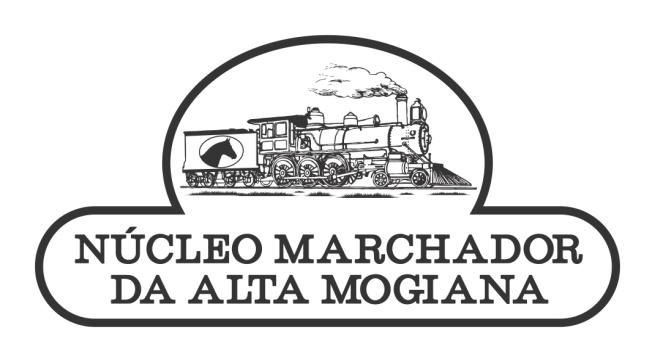 PROCEDIMENTO PARA INSCRIÇÃO E FORMA DE PAGAMENTOPreencher esta “Ficha de Inscrição”, realizar o pagamento via depósito bancário (conforme dados abaixo) e enviar por email ou fax o “Comprovante do Depósito” junto com a “Ficha Preenchida”.Dados para depósito:	Dados para envio:Núcleo do Marchador da Alta Mogiana	E-mail: numamn@yahoo.comBanco Siccob 756		              Fone: 16 99224-0252 (Rodrigo)AG: 3214-0 C/C: 24.141-5Pix 72.916.844.0001-98	DOCUMENTOS PARA CADA ANIMAL INSCRITODeverão ser providenciados os seguintes documentos para transporte dos animais, entrada no parque e na pista de provas:1 - Registro do Animal (Xerox frente e verso) 2 - Atestado de Anemia Infecciosa Equina 3 - Atestado de Influenza Equina 4 - Guia de Trânsito de Animal – GTADADOS DO EXPOSITORNOME DO EXPOSITOR: _________________________________________________________________________ NÚMERO DO CADASTRO DA ABCCMM: ____________________________________________________________ NOME DO HARAS / FAZENDA: ___________________________________________________________________ NOME DO RESPONSÁVEL PELA INSCRIÇÃO: _________________________________________________________TELEFONE(S): ____________________________CELULAR:______________________________EMAIL: _______________________________________________________________________ENDEREÇO DE CORRESPONDÊNCIAENDEREÇO: _____________________________________________________________________________BAIRRO: ______________________________________________________________________MUNICÍPIO: ________________________________________ UF: _____ CEP: ____________________________DADOS DO HARAS / FAZENDA MUNICÍPIO: ________________________________________ UF: _____________________TELEFONE(S):________________________________________ANIMAIS Nome                                                            Registro      Convenc.    S. Marcha    M. Picada    P. Man. 1- ____________________________      ________      (   )	(   )                    (   )              (   )2- ____________________________      ________      (   )	(   )                    (   )              (   )3- ____________________________      ________      (   )	(   )                    (   )              (   )4- ____________________________      ________      (   )	(   )                    (   )              (   )5- ____________________________      ________      (   )	(   )                    (   )              (   )6- ____________________________      ________      (   )	(   )                    (   )              (   )7- ____________________________      ________      (   )	(   )                    (   )              (   )8- ____________________________      ________      (   )	(   )                    (   )              (   )9- ____________________________      ________      (   )	(   )                    (   )              (   )10- ___________________________     ________      (   )	(   )                    (   )              (   ) Local e Data: ______________________________________, ____ / _____ / _____ _____________________________________              __________________________________         RESPONSÁVEL PELA INSCRIÇÃO                                              RESPONSÁVEL PELO NÚCLEO